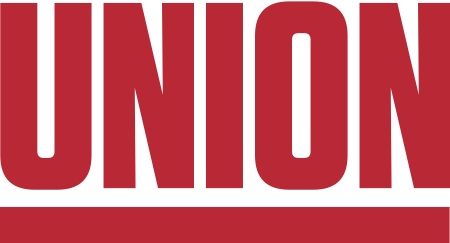 Oral Defense of Doctoral DissertationCandidate:	____________________________________Examiners:	____________________________________		____________________________________		____________________________________		____________________________________Date/Location:		____________________________________Title:	____________________________________________________________________________________________________________________________________________  Accepted__________  Accepted, minor revisions__________  Accepted, major revisions__________  RejectedMembers of the Examining Committeeplease sign here: ____________________________________Primary adviser____________________________________________________________________________________________________________The primary adviser is requested to send this report on the defense to the Registrar with the original signatures of the Examining Committee.  The candidate must deposit a PDF of the final dissertation at least one full week prior to Commencement.